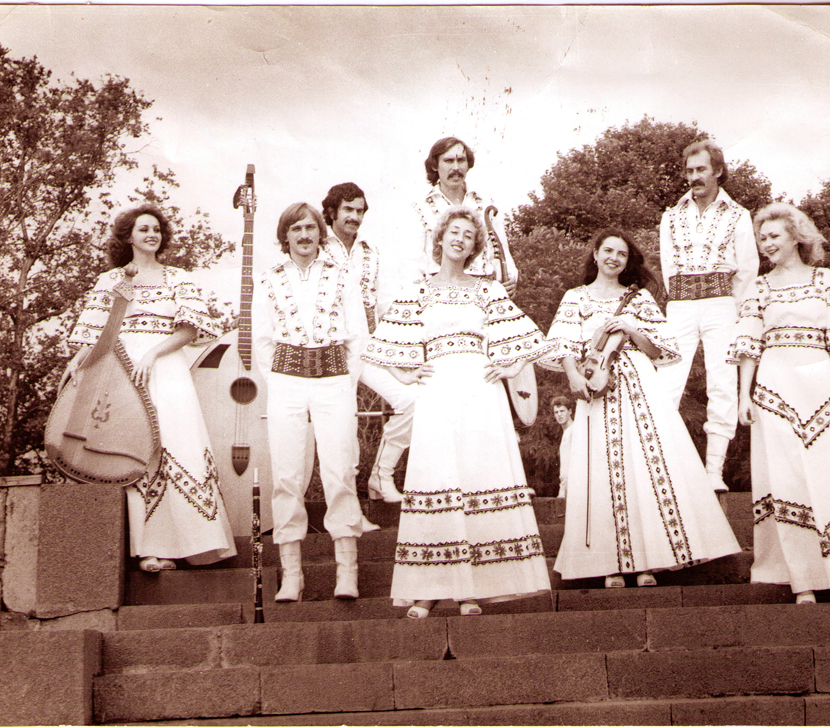 Іл. 6. Концертні костюми ВІА «Медобори», м. Тернопіль, 1980 р.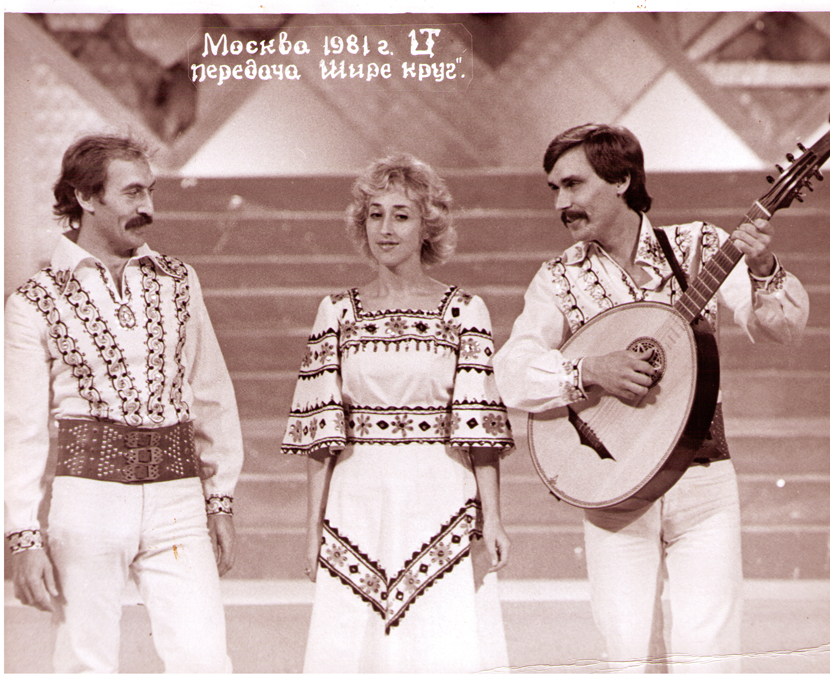 Іл. 7. Концертні костюми ВІА «Медобори», м. Тернопіль, 1980 р.